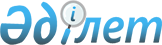 Об установлении ограничительных мероприятий в селе Каинды Каиндинского сельского округа города Аркалыка
					
			Утративший силу
			
			
		
					Решение акима Каиндинского сельского округа города Аркалыка Костанайской области от 15 августа 2017 года № 2. Зарегистрировано Департаментом юстиции Костанайской области 4 сентября 2017 года № 7187. Утратило силу решением акима Каиндинского сельского округа города Аркалыка Костанайской области от 28 апреля 2018 года № 1
      Сноска. Утратило силу решением акима Каиндинского сельского округа города Аркалыка Костанайской области от 28.04.2018 № 1 (вводится в действие по истечении десяти календарных дней после его первого официального опубликования).
      В соответствии со статьей 35 Закона Республики Казахстан от 23 января 2001 года "О местном государственном управлении и самоуправлении в Республике Казахстан", подпункта 7) статьей 10-1 Закона Республики Казахстан от 10 июля 2002 года "О ветеринарии", на основании представления главного государственного ветеринарно – санитарного инспектора государственного учреждения "Аркалыкская городская территориальная инспекция Комитета ветеринарного контроля и надзора Министерства сельского хозяйства Республики Казахстан" от 1 июля 2017 года № 01-20/400, исполняющий обязанности акима Каиндинского сельского округа города Аркалыка РЕШИЛ:
      1. Установить ограничительные мероприятия на территории села Каинды расположенного в Каиндинском сельском округе города Аркалыка Костанайской области, в связи с возникновением болезни бруцеллез крупного рогатого скота.
      2. Рекомендовать государственному учреждению "Отдел ветеринарии акимата города Аркалыка" (по согласованию), государственному учреждению "Аркалыкская городская территориальная инспекция Комитета ветеринарного контроля и надзора Министерства сельского хозяйства Республики Казахстан" (по согласованию), республиканскому государственному учреждению "Аркалыкское городское управление охраны общественного здоровья Департамента охраны общественного здоровья Костанайской области Комитета охраны общественного здоровья Министерства здравоохранения Республики Казахстан" (по согласованию), провести необходимые ветеринарно – санитарные мероприятия для достижения ветеринарно – санитарного благополучия в выявленном эпизоотическом очаге.
      3. Контроль за исполнением настоящего решения оставляю за собой.
      4. Настоящее решение вводится в действие по истечению десяти календарных дней после дня его первого официального опубликования и распространяется на отношения возникшие с 1 июля 2017 года.
      "СОГЛАСОВАНО"
      Руководитель государственного
      учреждения "Отдел ветеринарии
      акимата города Аркалыка"
      __________________Е. Асылбаев
      15 августа 2017 год
      "СОГЛАСОВАНО"
      Исполняющий обязанности
      руководителя государственного
      учреждения "Аркалыкская городская
      территориальная инспекция
      Комитета ветеринарного контроля
      и надзора Министерства сельского
      хозяйства Республики Казахстан"
      ______________ К. Тлеукабылов
      15 августа 2017 год
      "СОГЛАСОВАНО"
      Руководитель республиканского
      государственного учреждения
      "Аркалыкское городское управление
      охраны общественного здоровья
      Департамента охраны общественного
      здоровья Костанайской области
      Комитета по охране общественного
      здоровья Министерства здравоохранения
      Республики Казахстан"
      ______________ Б. Курганбекова
      15 августа 2017 год
					© 2012. РГП на ПХВ «Институт законодательства и правовой информации Республики Казахстан» Министерства юстиции Республики Казахстан
				
      Исполняющий обязанности акима

      Каиндинского сельского округа

Г. Куанышкали
